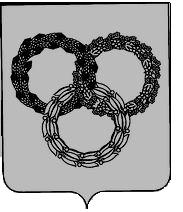 РОССИЙСКАЯ ФЕДЕРАЦИЯБРЯНСКАЯ ОБЛАСТЬСОВЕТ НАРОДНЫХ ДЕПУТАТОВ пгт КЛИМОВОЧЕТВЕРТОГО СОЗЫВАРЕШЕНИЕот   10 ноября 2021 г. № 4-148О согласовании принятия недвижимого имущества из государственной собственности Брянской области в муниципальную собственность Климовского городского поселения Климовского муниципального района Брянской областиВ соответствии с Федеральным законом от 06.10.2003 № 131-ФЗ «Об общих принципах организации местного самоуправления в Российской Федерации», Положения о порядке управления и распоряжения имуществом, находящимся в муниципальной собственности муниципального образования городское поселение пгт Климово Брянской области, утвержденным Решением Совета народных депутатов пгт Климово от 30.11.2015 года № 3-46, Уставом Климовского городского поселения Климовского муниципального района Брянской области, Совет народных депутатов пгт Климово,РЕШИЛ:1. Согласовать принятие недвижимого имущества из государственной собственности Брянской области в муниципальную собственность Климовского городского поселения Климовского муниципального района Брянской области согласно приложению.2. Направить настоящее решение в администрацию Климовского района Брянской области для руководства в работе.3. Опубликовать настоящее решение в средствах массовой информации. 4. Настоящее решение вступает в силу после его официального опубликования.Приложениек решению Советанародных депутатов пгт Климовоот 10.11.2021 года № 4-148ПЕРЕЧЕНЬнедвижимого имущества, передаваемого из государственной собственности Брянской области в муниципальную собственность Климовского городского поселения Климовского муниципального района Брянской областиГлава пгт КлимовоГ.Н. Баранов№ п/пНазначение / Наименование объектаАдрес местонахожденияКадастровый номер объектаПлощадь объектаКадастровая стоимость (руб.)3Земельный участокБрянская область, р-н Климовский, пгт Климово, ул Брянская, д 6032:12:0000000:19619160 кв.м.21442339,2